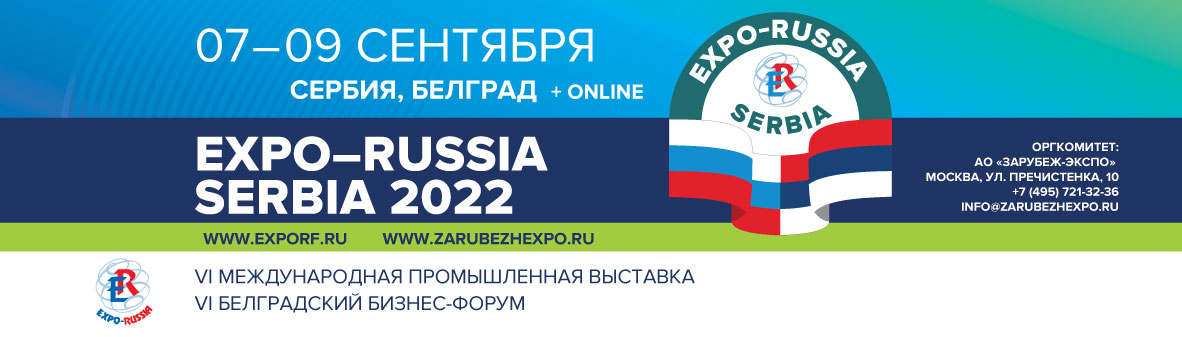 КРУГЛЫЙ СТОЛ «СОВРЕМЕННЫЙ ЭТАП ЕВРАЗИЙСКОГО СОТРУДНИЧЕСТВА В СФЕРЕ ОБРАЗОВАНИЯ И МЕЖВУЗОВСКОГО ВЗАИМОДЕЙСТВИЯ. ПРЕЗЕНТАЦИЯ ОБРАЗОВАТЕЛЬНЫХ ПРОГРАММ ВУЗОВ»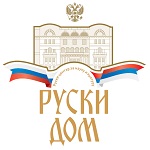 Дата проведения:     09 сентября 2022 г.Время проведения:  11:00-12:30 Место проведения:  Конгресс-центр «Metropol Palace», Зал «Ivo Andric                                     Ballroom».  Адрес: Beograde, Bulevar Kralja Alexandra, 69  Организаторы:АО «Зарубеж-Экспо»Модератор:Бабурин Сергей Николаевич, Президент Ассоциации юридических вузов, Президент Международной Славянской академии наук, образования, искусств и культуры, профессор, академик.Рабочие языки: сербский, русский (синхронный перевод)При поддержке: Представительство Россотрудничества в Сербии  «Русский Дом»Темы обсуждения:Российско-сербское сотрудничество в вопросах подготовки кадровРеализация научно-технических проектов с участием индустриальных партнёровВысокотехнологичная образовательная средаПрактические аспекты создания филиалов российских вузов в Сербии и других балканских странахПрезентация образовательных программ учебных заведений России для сербских студентовПредварительный состав участников круглого столаПриветственное словоПредставитель министерства образования, науки и технологического развития Сербии Приветственное слово Чарский Вячеслав Владимирович - заместитель директора Русского дома в Белграде (представительство Россотрудничества в Сербии)Бабенко Олеся Андреевна - Консультант отдела образованияТема доклада «Бесплатное высшее образование в России для иностранных граждан»Презентации российских вузовТамбовский государственный университет им. Державина (онлайн)Емельянов Алексей Валерьевич, проректор по инновационной деятельности Тема доклада: «Приоритеты развития Державинского университета»Уральский институт управления – филиал Российской академии народного хозяйства и государственной службы при Президенте Российской Федерации (ФГБОУ ВО)Медведева Маргарита Геннадьевна, заместитель директора Тема доклада: «Поступай в Президентскую Академию – открой для себя Урал» (Study in Presidential Academy – discover Ural)ФГБОУ ВО «Санкт-Петербургский государственный университет» (онлайн)Воронцова Ирина Александровна, Специалист отдела организации приема иностранных гражданТема доклада: «Санкт-Петербургский государственный университет»НИТУ МИСиСРогозинский Евгений, директор центра коммерциализации Тема доклада: «Направления развития Центра трансфера технологий НИТУ «МИСиС» «Development directions of the NUST MISIS Technology transfer center»Высшая школа народных искусств (Академия) г. Санкт-Петербург (уточняется)Южный Федеральный Университет (онлайн) (уточняется)Участвуют: Председатель Ассоциации выпускников российских вузов Представитель Сербской академии наук (уточняется)Белградский университет (уточняется)Крагуевацкий университет (уточняется)ОБЯЗАТЕЛЬНАЯ РЕГИСТРАЦИЯ СПИКЕРОВ И СЛУШАТЕЛЕЙ НА ExpoRF.ruwww.ExpoEurasia.orgОРГКОМИТЕТ: АО «Зарубеж-Экспо»Тел.: +7 (495) 721-32-36Директор выставки -  Забелина Светлана Анатольевна+7-9265249747zabelina@zarubezhexpo.ruwww.zarubezhexpo.ru info@zarubezhexpo.ru 